Informace pro zájemce o studium na ZUŠ ChrástVážení rodiče,ZUŠ Chrást působí v regionu již přes 40 let. V současnosti nabízí studium v hudebním a literárně-dramatickém oboru. Přihlášku do ZUŠ zájemci vyplní a odešlou v elektronické formě - v IZUŠ (informační systém základních uměleckých škol) Dostupné on-line na: www.izus.cz. Vytištěnou a podepsanou přihlášku je nutno přinést v papírové formě k přijímacím zkouškám.Jaké nástroje se dají studovat od 5 a od 6 let  (v přípravném studiu)?Přípravné studium hry na nástroj je organizováno v rámci těchto nástrojů:klavír, akordeon, housle, kytara, zobcová flétna. A dále jako Přípravná hlasová výchova v oblasti sólového zpěvu.Jaké nástroje se dají studovat od 7 let (v základním studiu)?Od 7 let lze studovat výše uvedené hru na výše uvedené nástroje a též hru na: příčnou flétnu, klarinet, hoboj, trubku, lesní roh. Studium hry na kontrabas, violu, saxofon je dobré zahájit později, v návaznosti na studium jiného nástroje (housle, flétna, klarinet apod.)Literárně- dramatické oddělení Od září 2017 zahájilo svou činnost též literárně - dramatické oddělení, do kterého přijímáme žáky od 7 let (základní studium). Cílem studia je osobnostně-sociální rozvoj prostřednictvím dramatické kultury (divadla).Jaké jsou podmínky přijímacích talentových zkoušek?Základní podmínkou přijetí ke studiu je úspěšné vykonání talentových zkoušek. Dalším kritériem pro přijetí je počet míst pro obor a studijní zaměření (nástroj), o které má uchazeč zájem. Hudební obor:Během zkoušky ověřujeme hudební sluch a rytmické cítění (zpěv připravené písně, rozpoznání chyby v melodii známé písničky, opakování a poslech tónů, opakování rytmického modelu), schopnost spolupráce s učitelem a celkovou vnímavost.Literárně- dramatický obor:Zájemci si připraví k přednesu zpaměti libovolný text (básničku, říkadlo či prózu). V rámci přijímací zkoušky budou ověřeny elementární pohybové, hlasové a řečové předpoklady, dále schopnost fantazie a představivosti.Těšíme se na spolupráci.Mgr. Pavla Sovová, Ph.D., ředitelka ZUŠ Chrást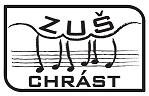 Základní umělecká škola Chrást,okres Plzeň - město, příspěvková organizaceVilová 289, 330 03 Chrást